PENGARUH STRATEGI PEMASARAN TERHADAP KEPUTUSAN PEMBELIAN MOTOR PADACV. MITRA SEHATI JAYA HONDA MANADOSKRIPSIDiajukan Untuk Memenuhi Salah Satu Syarat Guna Memperoleh Gelar Sarjana Sains Terapan (SST) Pada Program Studi Manajemen Bisnis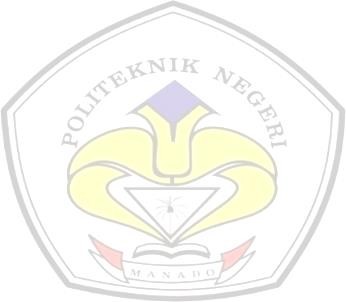 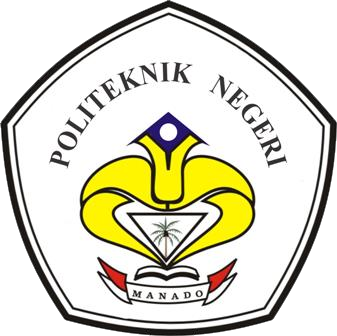 OlehELISA EDWARD WONGKAR NIM : 14 053 117POLITEKNIK NEGERI MANADO JURUSAN ADMINISTRASI BISNIS PROGRAM STUDI MANAJEMEN BISNIS2018DAFTAR ISIHALAMAN JUDUL........................................................................................        i ABSTRAK .......................................................................................................       ii ABSTRACT .....................................................................................................      iii MOTTO ...........................................................................................................      iv LEMBAR PERSETUJUAN PEMBIMBING ..................................................        v LEMBAR PERSETUJUAN DAN PENGESAHAN .......................................      vi LEMBAR KEASLIAN SKRIPSI ....................................................................     vii BIOGRAFI .......................................................................................................    viii KATA PENGANTAR .....................................................................................      ix DAFTAR ISI ....................................................................................................      xi DAFTAR TABEL ............................................................................................    xiv DAFTAR GAMBAR .......................................................................................      xv DAFTAR LAMPIRAN ....................................................................................    xviBAB I   PENDAHULUAN ............................................................................        11.1  Latar Belakang..........................................................................        11.2  Identifikasi Masalah .................................................................        61.3  Batasan Masalah .......................................................................        61.4  Rumusan Masalah ....................................................................        71.5  Tujuan Dan Manfaat .................................................................        71.5.1 Tujuan Penelitian ............................................................        71.5.2 Manfaat Penelitian ..........................................................        7BAB II KERANGKA PEMIKIRAN TEORITIS .......................................        92.1  Definisi Strategi Pemasaran .....................................................        92.2  Faktor-Faktor Yang Mempengaruhi Strategi Pemasaran .........      102.3  Indikator Strategi Pemasaran....................................................      122.3.1 Produk (Product).............................................................      122.3.2 Harga (Price)...................................................................      132.3.3 Distribusi (Place) ............................................................      132.3.4 Promosi (Promotions) .....................................................      142.4  Definisi Perilaku Konsumen.....................................................      152.5  Keputusan Pembelian ...............................................................      152.6  Indikator Keputusan Pembelian ...............................................      162.6.1 Pengenalan Masalah........................................................      172.6.2 Pencarian Informasi ........................................................      182.6.3 Penilaian Alternatif/Evaluasi Alternatif ..........................      182.6.4 Keputusan Membeli ........................................................      202.6.5 Perilaku Setelah Membeli ...............................................      202.7  Hubungan Antara Strategi Pemasaran Dan KeputusanPembelian .................................................................................      212.8  Penelitian Terdahulu.................................................................      232.9  Kerangka Pikir ..........................................................................      242.10Hipotesis ...................................................................................      26BAB III METODOLOGI PENELITIAN .....................................................      273.1  Tempat Dan Waktu Penelitian..................................................      273.2  Jenis Penelitian Dan Metode Penelitian ...................................      273.2.1 Jenis Penelitian................................................................      273.2.2 Metode Penelitian ...........................................................      283.3  Jenis Data Dan Metode Pengumpulan Data ............................      283.3.1 Jenis Data ........................................................................      283.3.2 Metode Pengumpulan data ..............................................      293.4  Populasi Dan Sampel................................................................      303.5  Definisi Operasional Variabel dan Pengukurannya .................      313.5.1 Variabel Strategi Pemasaran (X).....................................      313.5.2 Variabel Keputusan Pembelian (Y) ................................      323.5.3 Pengukuran Variabel .......................................................      333.5.4 Analisis Data ...................................................................      343.5.5 Statistik Deskriptif ..........................................................      343.5.6 Total Skor........................................................................      343.6  Metode Analisis ........................................................................      353.6.1 Pengukuran Validitas dan Reliabilitas ............................      353.6.2 Analisis Korelasi .............................................................      413.6.3 Analisis Regeresi Linier Sederhana ................................      423.7  Pengujian Hipotesis ..................................................................      43BAB IV GAMBARAN UMUM PERUSAHAAN ........................................      444.1  Gambaran Umum Perusahaan PT. Astra Honda Motor(AHM) ......................................................................................      444.2  Gambaran Umum CV. Mitra Sehati Jaya Honda Manado .......      464.3  Visi dan Misi CV. Mitra Sehati Jaya Honda Manado ..............      464.3.1 Visi ..................................................................................      474.3.2 Misi .................................................................................      474.4  Jumlah Karyawan .....................................................................      474.5  Struktur Organisasi ...................................................................      484.6  Uraian Kerja .............................................................................      48BAB V  HASIL DAN PEMBAHASAN ........................................................      51xiiBAB IPENDAHULUAN1.1       Latar BelakangDalam era globalisasi ini, setiap usaha yang dijalankan harus mempunyai pasar yang akan dimasuki.  Ada pasar nasional dan ada juga pasar internasional. Berdasarkan kondisi saat ini, setiap usaha harus menyesuaikan dengan kondisi era globalisasi yang ada dengan menyesuaikan setiap perkembangan dan keinginan konsumen.Konsep dari pemasaran menurut Basu (2013: 5), mempunyai tujuan memberikan kepuasan terhadap keinginan dan kebutuhan konsumen, atau berorientasi pada konsumen (consumer oriented). Sehingga tujuan dari pemasaran yaitu memberikan sebuah produk atau jasa yang dapat memenuhi kemauan konsumen.Setiap   perusahaan   juga   harus   memperhatikan   keinginan   konsumen   agar perusahaan  tersebut  tidak  kalah  dengan  persaingan  dalam  menarik  konsumen untuk membeli produk.   Karena setiap konsumen sangat kritis dalam memilih suatu produk atau jasa yang bisa berpengaruh terhadap keputusan untuk membeliproduk  atau  jasa  tersebut.     Pengambilan  keputusan  menurut  Terry  dalamMohamad (2008: 24), adalah sebagai penentuan pilihan yang didasari atas kriteria tertentu terhadap beberapa alternatif.   Lebih lanjut lagi keputusan pembelian menurut Basu dan Irawan (2008: 24), adalah serangkaian tindakan yang dilakukanoleh konsumen dalam pengambilan keputusan tentang produk-produk manakah1yang dibeli.  Untuk mempengaruhi keputusan pembelian setiap konsumen harus ada siasat yang dilakukan oleh bagian pemasaran sehingga konsumen yakin untuk membeli produk yang ditawarkan.Setiap perusahaan akan bersaing karena produk berupa barang atau jasa yang dipasarkan memiliki kesamaan seperti kesamaan jenis.  Maka dari itu semua bagian-bagian yang ada di dalam perusahaan harus bekerja sama dalam usaha menguasai  sebuah  pasar.    Terlebih  lagi  bagian  pemasaran  harus  melakukan sesuatu untuk membuat produk atau yang dijual mampu menguasai pangsa pasar, salah satu hal yang harus dilakukan oleh bagian pemasaran  yaitu mempunyai strategi pemasaran yang tepat, sehingga memberikan dampak keberhasilan dalam suatu usaha, yang menurut Sunyoto (2013: 55), strategi pemasaran adalah rencana yang menyeluruh, terpadu dan menyatu di bidang pemasaran, yang memberikan panduan tentang kegiatan yang akan dijalankan untuk dapat tercapainya tujuan pemasaran suatu perusahaan.Lebih lanjut dikemukakan oleh Assauri (2014: 168), strategi pemasaran adalah himpunan asas yang secara tepat, konsisten, dan layak dilaksanakan oleh perusahaan guna mencapai sasaran pasar yang dituju (target market) dalam jangka panjang dan tujuan perusahaan jangka panjang (objectives), dalam situasi persaingan tertentu.  Dalam strategi pemasaran ini, terdapat strategi acuan/bauran pemasaran (maketing mix), yang menetapkan komposisi terbaik dari keempat komponen atau variabel pemasaran, untuk dapat mencapai sasaran pasar yang dituju sekaligus mencapai tujuan dan sasaran perusahaan.   Keempat unsur atau variabel strategi marketing mix tersebut adalah:a.   Strategi Produk, b.   Strategi Harga,c.   Strategi Penyaluran/Distribusi, dan d.   Strategi Promosi.Keempat strategi tersebut di atas saling mempengaruhi (independent), sehingga semuanya penting sebagai satu kesatuan strategi, yaitu strategi acuan/bauran.Penulis  melakukan  penelitian  pada tempat  ini  karena  perusahaan  yang bergerak di bidang penjualan kendaraan bermotor.   Transportasi merupakan kebutuhan utama setiap orang, apalagi alat transportasi sepeda motor yang merupakan salah satu alat transportasi yang cukup terjangkau di kantong masyarakat Indonesia.  Sepeda motor diperlukan oleh setiap lapisan masyarakat, baik perseorangan maupun instansi pemerintahan ataupun perusahaan.    Untuk menjual sepeda motor ke tangan konsumen harus diperhatikan strategi yang akan digunakan agar calon konsumen akan tertarik dengan sepeda motor yang akan ditawarkan.Pada dealer CV. Mitra Sehati Jaya Honda Manado menyediakan berbagai jenis sepeda motor Honda yang terdiri dari beberapa produk seperti untuk produk motor Matic memiliki jenis yaitu Beat eSP CW, Beat eSP CBS, Beat eSP CBS ISS, Beat Pop eSP CW, Beat Pop eSP CBS, Beat Pop eSP CBS ISS, Beat Street eSP CBS, Vario 110 eSP CBS Standard, Vario 110 eSP CBS Advanced, Vario110 eSP CBS ISS Standard, Vario 110 eSP CBS ISS Advanced, Vario 125 eSP CBS, Vario 125 eSP CBS ISS, Vario 125 eSP, SH150i, New Scoopy dan PCX150 eSP.  Pada produk motor Bebek memiliki jenis yaitu Revo Fit FI, Revo CW FI, Supra X Helm-In FI MMC, Supra X 125 CW, Supra GTR 150 Sporty, Supra GTR 150 Exclusive dan Revo X.  Sedangkan pada produk motor Sport memiliki jenis yaitu CB 150 R Streetfire, CB 150 R Streetfire Special Edition, Verza 150Spoke MMC, Verza 150 CW MMC, Sonic 150 R Standard, Sonic 150 R Special, Sonic 150 R Repsol, CBR 150 R Standard, CBR 150 R Red, CBR 150 R Repsol, CRF 250 Rally, CBR 250 RR Standard, CBR 250 RR Standard Red, dan CRF150L.Kemampuan setiap karyawan dalam menarik minat calon konsumen untuk mengambil unit motor dirasa kurang.  Seperti pemberian informasi produk yang dijual kepada calon konsumen belum terlalu lengkap karena hanya berupa penjelasan  harga  dan  persyaratan  untuk  mengambil  kredit  motor  yang  tidak disertai tentang penjelasan kelebihan dari motor tersebut seperti perkiraan penggunan bahan bakar untuk motor yang ditawarkan dan teknologi yang digunakan dalam motor tersebut.Promosi yang dilakukan oleh karyawan masih kurang seperti hanya pembagian brosur dan katalog hanya pada lokasi seputaran dealer dan kadang melakukan pameran atau acara ke perumahan atau kampung-kampung serta pembagian  merchandise  pada saat  melakukan  promosi  ke perumahan  atau ke kampung-kampung jarang sekali terjadi.Pendistribusian unit motor kadang-kadang terlambat seperti pada saat konsumen akan membeli motor yang baru saja dipasarkan harus melalui proses indent karena produk motor tersebut belum tersedia.Perbandingan harga unit motor untuk jenis yang sama dalam variant yang berbeda dirasa terlalu jauh seperti perbandingan antara motor Honda CBR 250 RR Standard dan CBR 250 RR Standard Red berkisar Rp. 600.000.Posisi dealer yang kurang strategis karena berada pada jalur satu arah sehingga untuk pergi kesana harus memutar arah dan lokasi untuk berputar sekitar500 meter sehingga calon konsumen dan konsumen harus membutuhkan waktuyang sedikit lebih lama untuk mencapainya.Untuk itu penulis mengambil dugaan sementara bahwa strategi pemasaranyang efektif dapat mempengaruhi keputusan pembelian konsumen  yang dapatberakibat pendapat perusahaan meningkat.   Strategi pemasaran yang digunakanCV. Mitra Sehati  Jaya  Honda Manado  masih  belum  terlalu  efektif.    Apabilastrategi  yang digunakan sudah efektif bisa membuat calon konsumen percayadengan produk yang ditawarkan sehingga calon konsumen akan membeli produkyang ada di CV. Mitra Sehati Jaya Honda Manado dan bisa membeli lagi ditempat ini.Dari pengamatan yang dilakukan oleh penulis, ada beberapa masalah yangterjadi pada CV. Mitra Sehati Jaya Honda Manado, khususnya calon konsumenyang datang masih kurang yakin dengan penjelasan produk, promosi yang diberikan tenaga penjual kurang, perbandingan harga yang terlalu jauh, dan ada beberapa pendapat dari konsumen yang pernah membeli bahwa proses pendistribusian unit motor yang dirasa lambat dan posisi dealer yang sulit dijangkau oleh calon konsumen sehingga berpengaruh secara langsung terhadap keputusan pembelian oleh calon konsumen.Berdasarkan hasil pembahasan diatas, penulis tertarik untuk melakukan penelitian yang berhubungan dengan strategi pemasaran, maka proposal ini mengambil judul: “Pengaruh Strategi Pemasaran Terhadap Keputusan Pembelian Motor Pada CV. Mitra Sehati Jaya Honda Manado”.1.2       Identifikasi MasalahBerdasarkan  latar  belakang  diatas,  maka  penulis  mengidentifikasikanbeberapa masalah yang akan dijadikan bahan penelitian selanjutnya:1.    Informasi tentang produk yang ditawarkan kepada calon konsumen belumterlalu lengkap.2.    Promosi yang dilakukan oleh karyawan masih kurang.3.    Pendistribusian  unit  motor  kadang-kadang  dirasa  terlambat  oleh  beberapakonsumen.4.    Perbandingan harga unit motor untuk jenis yang sama dalam variant yangberbeda dirasa terlalu jauh.5.    Posisi dealer yang kurang strategis.1.3       Batasan MasalahAgar  penelitian  ini  dapat  lebih  difokuskan,  sempurna,  dan  mendalam,maka penulis melihat permasalahan penelitian yang diangkat perlu dibatasi variabelnya yaitu strategi pemasaran dapat mempengaruhi keputusan pembelian. Oleh sebab itu, penulis membatasi diri dengan menetapkan judul “Pengaruh Strategi Pemasaran Terhadap Keputusan Pembelian Motor Pada CV. Mitra Sehati Jaya Honda Manado”.1.4       Rumusan MasalahBerdasarkan latar belakang diatas, maka dapat dirumuskan permasalahan penelitian ini adalah apakah strategi pemasaran mempunyai pengaruh terhadap keputusan pembelian motor pada CV. Mitra Sehati Jaya Honda Manado?.1.5       Tujuan Dan Manfaat1.5.1    Tujuan PenelitianDengan melihat rumusan masalah diatas maka tujuan penulisan yang ingindicapai oleh penulis adalah sebagai berikut:1.    Untuk mengetahui strategi pemasaran pada CV. Mitra Sehati Jaya HondaManado.2.    Untuk mengetahui keputusan pembelian motor pada CV. Mitra Sehati JayaHonda Manado.3.    Untuk   mengetahui   pengaruh   strategi   pemasaran   terhadap   keputusanpembelian motor pada CV. Mitra Sehati Jaya Honda Manado.1.5.2    Manfaat PenelitianDengan  dilakukannya  penelitian  ini  diharapkan  dapat  berguna  bagiberbagai pihak, yaitu sebagai berikut:1.         Bagi pihak perusahaanHasil penelitian ini diharapkan agar dapat menjadi suatu bahan acuan agar lebih  memperhatikan  strategi  pemasaran  terhadap  keputusan  pembelian  motor pada CV. Mitra Sehati Jaya Honda Manado.2.         Bagi pihak akademisiDapat membantu dalam proses pembelajaran serta pengaplikasian ilmu pengetahuan, terutama yang berhubungan dengan pemasaran yang berkaitan dengan pengaruh strategi pemasaran terhadap keputusan pembelian.3.         Bagi pihak lainDapat digunakan sebagai referensi tambahan atau untuk pengembangan ide – ide baru untuk penelitian selanjutnyam dan sebagai bahan pertimbangan perusahaan 5.1Hasil Analisis............................................................................515.1.1 Karakteristik Responden .................................................515.1.2 Hasil Analisis Deskriptif Statistik...................................525.2Total Skor Strategi Pemasaran dan Keputusan Pembelian.......535.2.1 Total Skor Strategi Pemasaran (X) .................................535.2.2 Total Skor Keputusan Pembelian (Y) .............................545.3Hasil Analisis Korelasi dan Regresi .........................................555.3.1 Hasil Analisis Korelasi....................................................565.3.2 Hasil Analisis Regresi Sederhana ...................................565.4Pengujian Hipotesis Uji t ..........................................................575.5Pembahasan ..............................................................................585.5.1 Strategi Pemasaran ..........................................................635.5.2 Keputusan Pembelian......................................................645.5.3 Strategi Pemasaran Terhadap Keputusan Pembelian ......655.6  Implementasi ............................................................................675.6.1 Strategi Pemasaran ..........................................................695.6.2 Keputusan Pembelian......................................................755.6.3 Strategi Pemasaran Terhadap Keputusan PembelianMotor Honda ...................................................................77BAB VI  PENUTUP ......................................................................................786.1  Kesimpulan...............................................................................786.2  Saran .........................................................................................79DAFTAR PUSTAKA .....................................................................................LAMPIRAN....................................................................................................